Allegato 1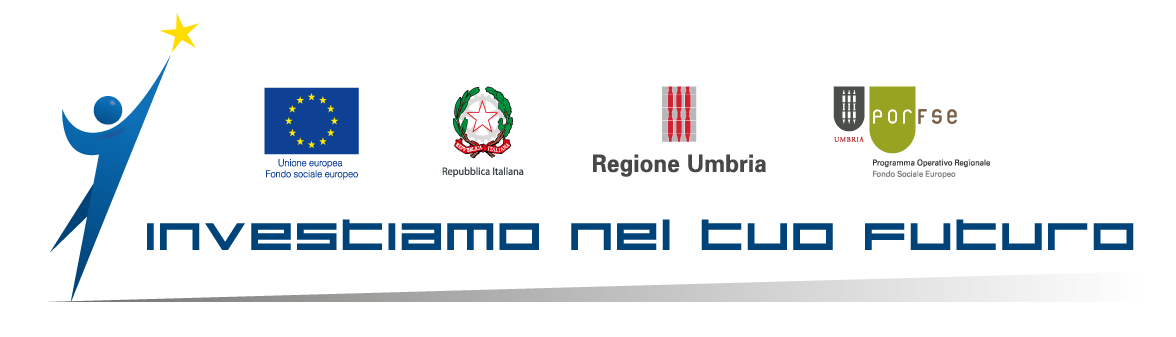 POR FSE 2014/2020 Regione Umbria Asse I Occupazione – Priorità di investimento 8.4 – RA 8.2 – Azione 8.2.1 – Intervento specifico 8.2.1.1 – Sostegno per centri estivi (socioeducativi, educazione motoria e sportiva) per età prescolare e ragazzi in obbligo di istruzioneBando per l’erogazione di sussidi a copertura parziale/totale dei costi sostenuti dalle famiglie per la partecipazione di bambini in età prescolare e ragazzi in obbligo di istruzione ai Centri estivi 2020.PRESENTAZIONE DOMANDE DI SUSSIDIOIl/La sottoscritto/a _____________________________________ C.F. _____________________________ nato/a a ________________________________ prov. __________ il _____________________________ residente a _______________________ CAP _________ Via _______________________ n. ___________ in qualità di  rappresentante legale delegato dal rappresentante legale del Centro estivo denominato ________________________________________________________, ragione sociale________________________________________________________________________,con sede in ___________________ Via ________________________________ n. __________________ C.F.______________________ Partita IVA _______________________ Tel. __________________ e-mail _________________________________ PEC ________________________________________________PRESENTA le domande di sussidio per il bando in oggetto, previa delega conferita da ciascun richiedente, riepilogate nel prospetto allegato 1bis (in formato foglio elettronico)E DICHIARA(ai sensi del D.P.R.445/2000, consapevole che le dichiarazioni false, la falsità negli atti e l’uso di atti falsi comportano l’applicazione delle sanzioni penali previste dall’art. 76 e la decadenza dai benefici eventualmente conseguenti al provvedimento emanato sulla base della dichiarazione mendace)di aver avviato la propria attività a partire dal_________________, presso la struttura sita in via ___________________________________________________________________________ n. ________ Comune_________________________________________ , nel rispetto di quanto prescritto dalle Ordinanze della Presidente della Regione Umbria n. 30 del 05/06/2020 e n. 33 del 12/06/2020.  DICHIARA ALTRESI’che l’IBAN dove versare il premio che spetta ai Centri estivi, dell’importo massimo del 10% calcolato sull’ammontare complessivo delle istanze trasmesse e finanziate, è il seguente _____________________________________________________________, intestato a (indicare l’IBAN del centro estivo, qualora in possesso, o del legale rappresentante) ____________________________________________________________________________________________________________________________________________________________________di aver preso visione dell’ “Informativa sul trattamento dei dati personali”, allegata al Bando per l’erogazione di sussidi a copertura parziale/totale dei costi sostenuti dalle famiglie per la partecipazione di bambini in età prescolare e ragazzi in obbligo di istruzione ai Centri estivi 2020  ai sensi di quanto previsto dal  “Regolamento  del  Parlamento  europeo  relativo  alla protezione  delle  persone  fisiche  con  riguardo  al  trattamento  dei  dati  personali,  nonché  alla  libera circolazione  di  tali  dati  e  che  abroga  la  direttiva  95/46/CE  (regolamento  generale  sulla  protezione  dei dati)”  e  di  essere  a  conoscenza  che  i  dati  personali  raccolti  saranno  trattati,  anche  con  strumenti informatici, esclusivamente nell’ambito dei procedimenti per i quali la presente dichiarazione è stata resadi aver preso atto e sottoscritto l’atto di nomina quale Responsabile esterno del trattamento dei dati ai sensi del Reg.UE 679/2016 e relativamente al “Bando per l’erogazione di sussidi a copertura parziale/totale dei costi sostenuti dalle famiglie per la partecipazione di bambini in età prescolare e ragazzi in obbligo di istruzione ai Centri estivi 2020”Luogo e data, ______________________ Firma _____________________________ Allega: Documento di identità in corso di validitàDelega delle famiglie a presentare la richiesta di sussidioCopia delle ricevute di pagamento delle rette rilasciate ai sensi di legge dal Centro estivo Atto di nomina del Responsabile esterno del trattamento dei dati ai sensi del Reg. UE 679/2016 sottoscrittoMarca da bollo ai sensi di leggeSpett.le REGIONE UMBRIADirezione regionale Sviluppo economico, Agricoltura, Lavoro, Istruzione, Agenda digitaleServizio Istruzione, Università, Diritto allo Studio e RicercaVia M. Angeloni, 61 - 06124 PERUGIAPEC: direzionesviluppo.regione@postacert.umbria.it